Муниципальное бюджетное дошкольное учреждение «Детский сад № 56 «Буратино» города Белово»Спортивно-музыкальное патриотическое мероприятие к 9 мая в старшей группе совместно с родителями «Достойно памяти героев, под мирным небом мы растем!»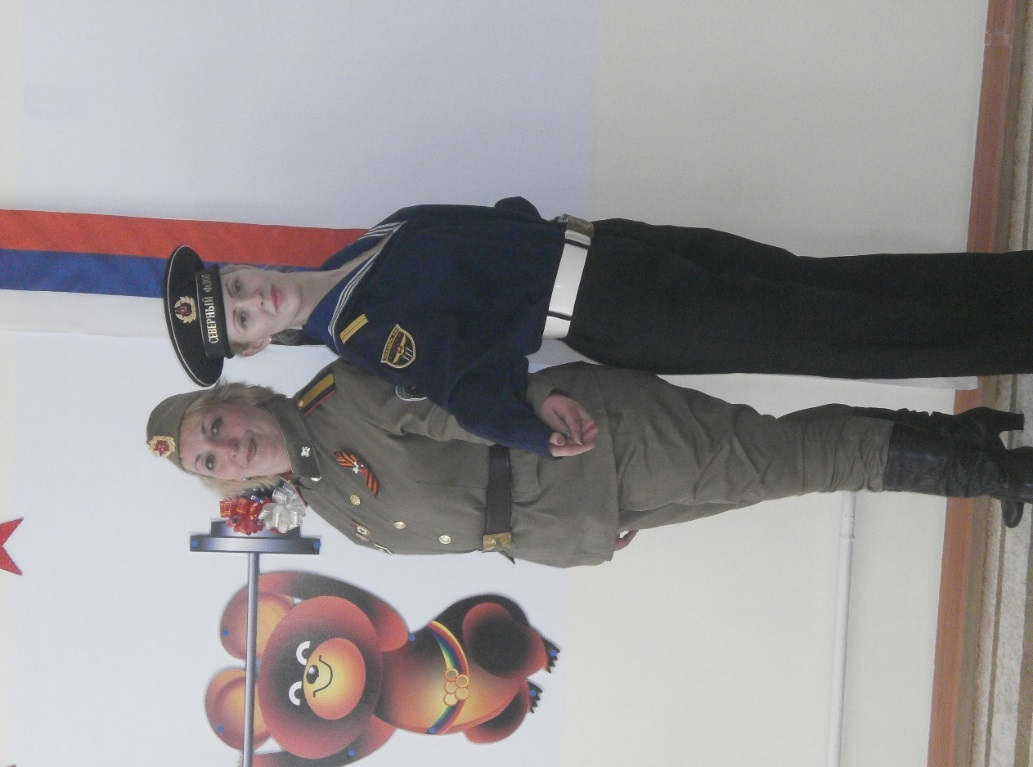 Составители: инструктор по физической культуре Ефимова В.А.;музыкальный руководитель Малахова Е.Ю.Оформление зала: Надпись: 9 МАЯ, Георгиевская лента, Российский флаг, голуби, зеленые ветки. Музыкальное сопровождение. 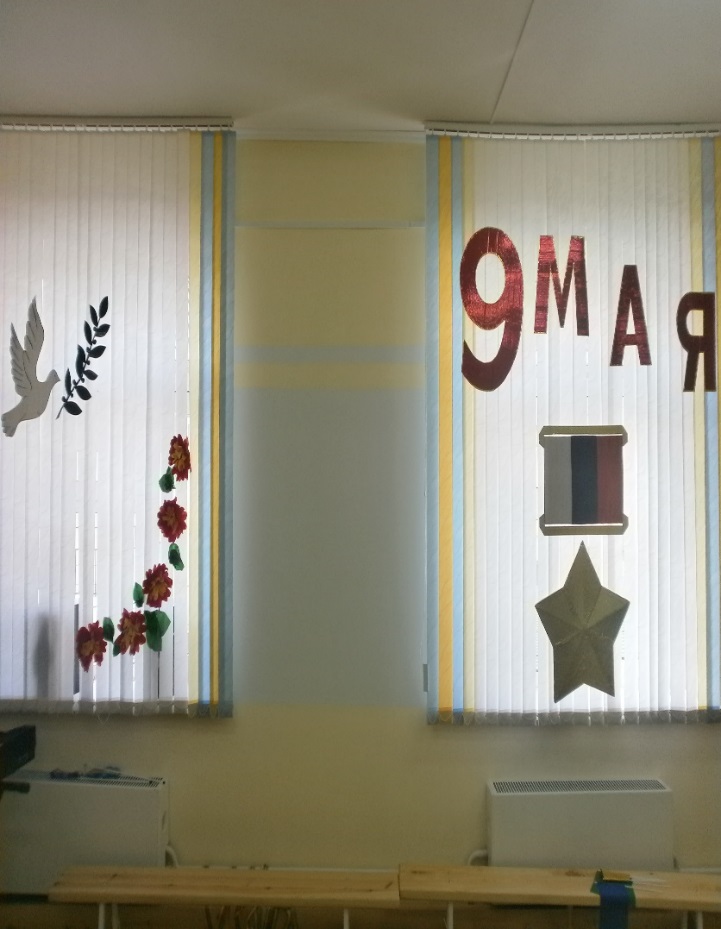 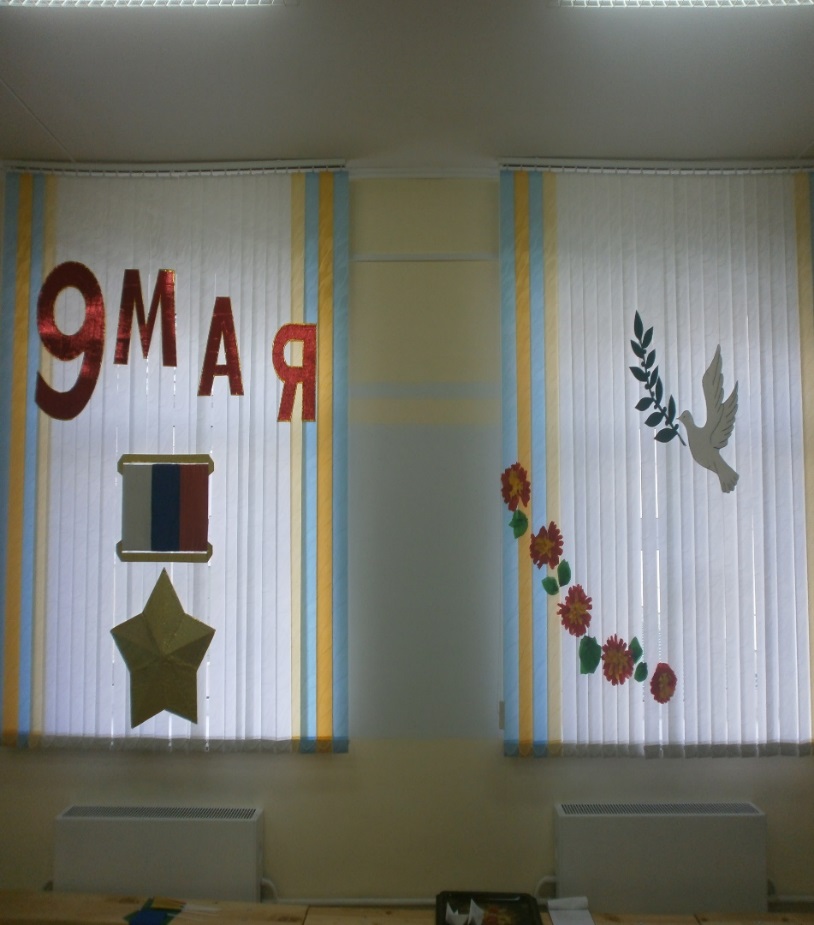 Ход мероприятия:    Под марш «Прощание Славянки» входят дети с флажками в зал, совершая круг почёта, идут «змейкой», перестраиваются через центр в 3 колонны, затем первая колонна поворачивает направо, третья налево, вторая через одного налево-направо, перестраиваясь в центре полукругом.  Вед.: Дорогие гости! Поздравляем Всех с Великим праздником Днём Победы! Дети исполняют песню «Майский праздник»  Вед. (Под фоновую музыку «звуки войны»): 75 лет назад над нашей Родиной нависла смертельная опасность. Фашистская Германия решила захватить чужие земли, чужие богатства. Многие страны ей удалось покорить, дошла очередь и до нашей страны!1 ребенок.  Война! Неслось по всей РоссииИ собирались вещмешки,И руки женщин теребилиГорячие от слез платки.Вед.: «Всё для фронта! Всё для победы!» - вместо ушедших на войну отцов на поля и к заводским станкам становились их жены, дети, старики.2 ребенок.  Шли солдаты на западПо дорогам войны.Выпадал среди залпов, Может, час тишины…3 ребенок.  И тогда на привале,Опустивший в окоп,Люди письма писалиТем, кто был так далёк. (Дети садятся на скамейки, кладут флажки под скамейку)Вед.: А бывало так не разПеснь среди солдат звучалаСогревала песня нас. Девочки поют военные частушки.Девочки, беда, беда,Девочки, война, война.Надо дом наш защищать,И фашистов не пускать.Вижу в море при туманеЗабелелся пароход.Вижу мальчика в шинели-Отправляется в поход.Мой то миленький боец,А я-санитарочка.Будем в армии служить-Отчаянная парочка.Все: Гитлер ехал на МосквуНа машинах – таночках,А оттуда – из Москвы-На разбитых саночках.Вед.: Песни спеты на привале. Только вспомнилось мне вдруг,Как бывало танцевалиБез любимых, без подруг.А сегодня они рядом…Приглашайте, кавалеры, своих девчат на вальс.Дети танцуют «Военный вальс».Вед.: Ребята, наши прадеды были сильными и отважными, смелыми и находчивыми. Сегодня вы тоже сможете проявить себя такими же героями. И впереди у нас трудный путь к победе с нелегкими заданиями.  Деление на команды («моряки» и «пехотинцы»).Задание 1. «Меткий стрелок»  Метание «гранат» (мешочки для метания в обручи) по вражеским танкам.Задание 2. Эстафета «Мы солдаты»   Бег вокруг обручей («минное поле»), пройти через болото по кочкам, пролезть по лабиринту.Задание 3. «Быстрые лодки»   Взрослые переправляют (переносят) с одного берега на другой, детей по одному по очереди.Задание 4. «Отважные гонщики»   Преодоление расстояния на самокатах.Задание 5. «Дружные лыжники» Дети парами на лыжах доходят до финиша, снимают лыжи и возвращаясь на место передают лыжи другим. Взрослые подстраховывают, командуют «Левой – правой».    Вед. (звучит торжественная фоновая музыка; воспитатели раздают цветы):Победа, победа, победа!Проносится весть по стране,Конец испытаньям и бедам,Конец долголетней войне…   И сегодня мы идем с цветами к нашим папам, дедушкам и братьям, которые смогут в любое время защитить наши семьи от войны.Дети дарят цветы и садятся на скамейки.  Вед.: Ребята, сейчас в нашей стране проходит акция «Кораблик памяти». Мы дарим вам эти белые бумажные кораблики, на которых дома вы вместе с родителями напишете имена ваших родных и близких, погибших во время войн. И пустите их в плавание в любом водоёме.  Раздаём кораблики детям.Под музыку («День Победы») дети идут по кругу, в кругу две девочки танцуют с гимнастическими лентами, изображая салют.   Вед.: Идёт колонна ровными строемИ льются песни тут и тамА в небе сверкает праздничный салют!Вед.: Слава нашим генералам!Дети: Слава!Вед.: Слава нашим адмиралам!Дети: Слава!Вед.: И солдатам рядовым!Дети: Слава!Вед.: Слава павшим и живым!Вместе: От души спасибо им!Перестроение в полукруг.Под звук метронома ведущий произносит:Давайте почтим память погибших в той страшной войне, минутой молчания.Вед.: Пусть никогда больше не будет войны!   Дети строятся полукругом, исполняют песню «Солнечный круг». Фото на память.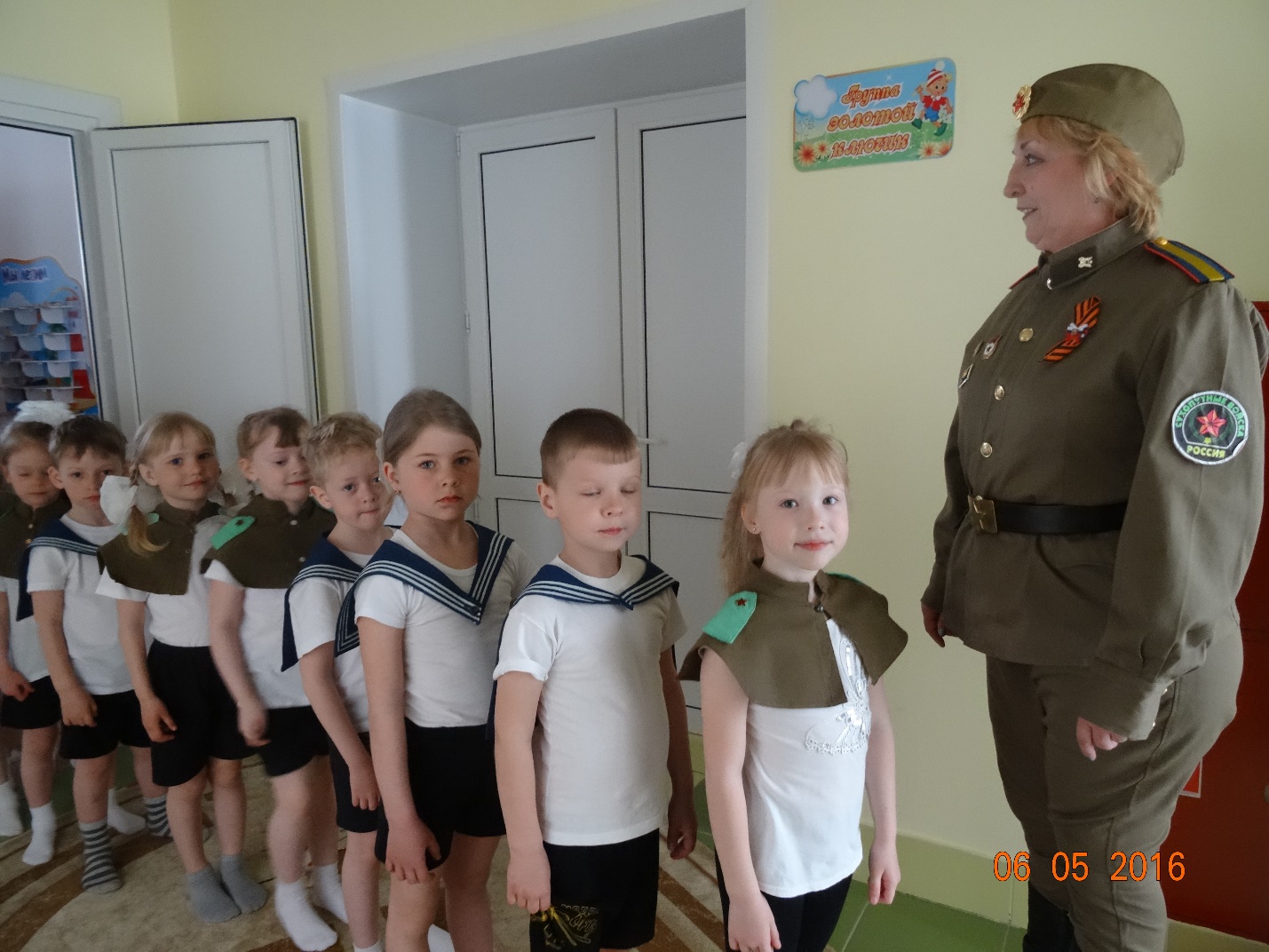 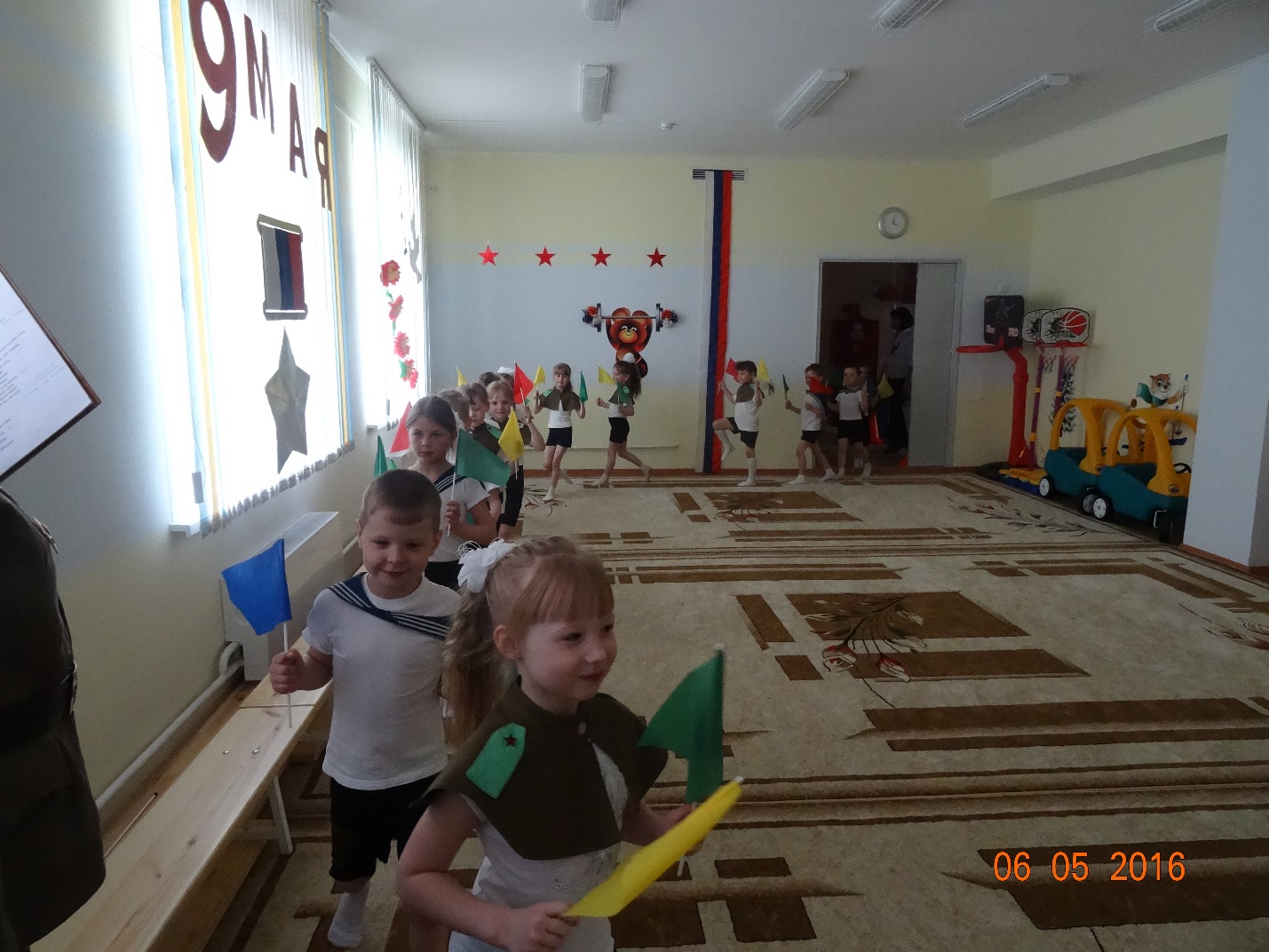 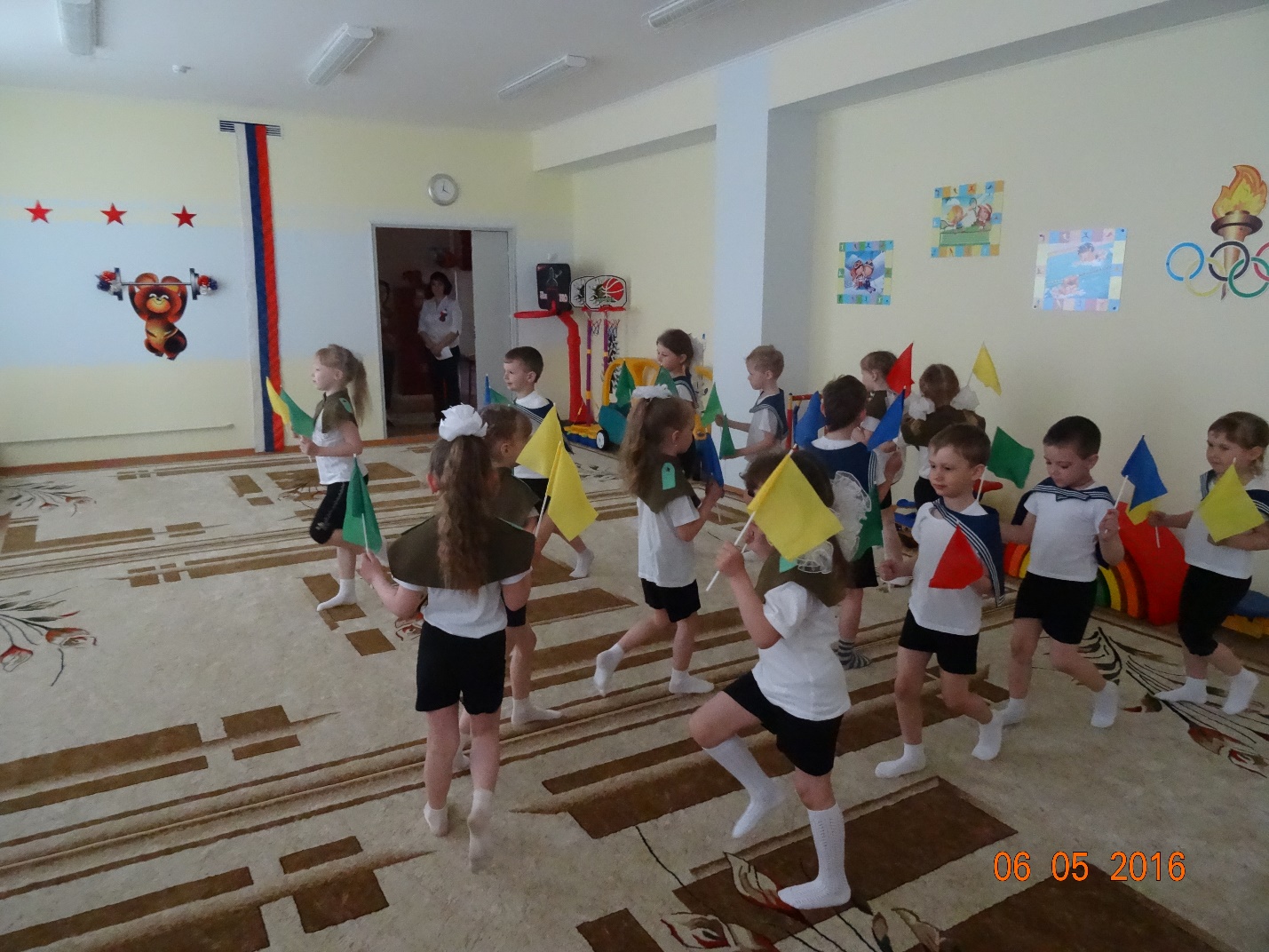 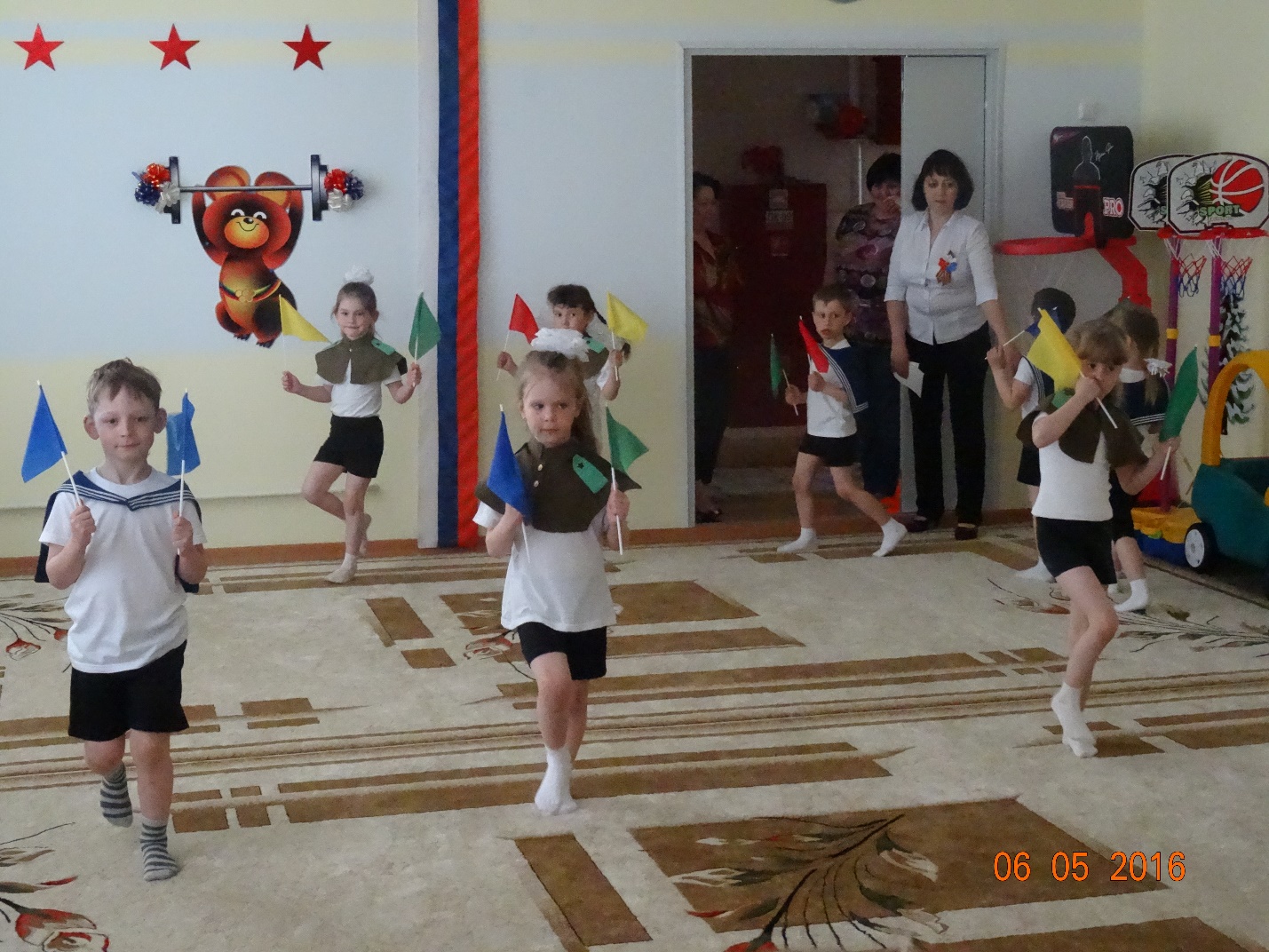 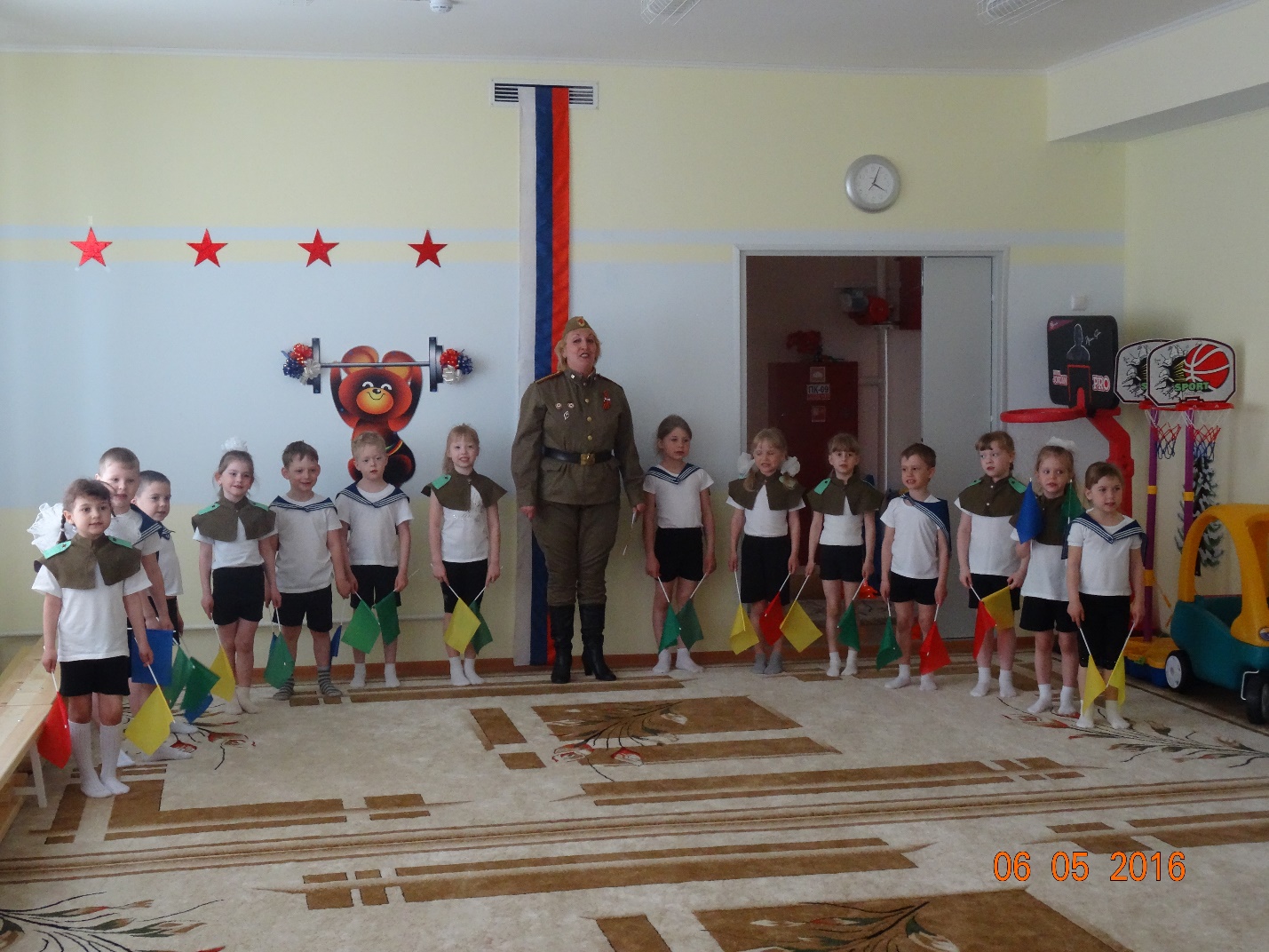 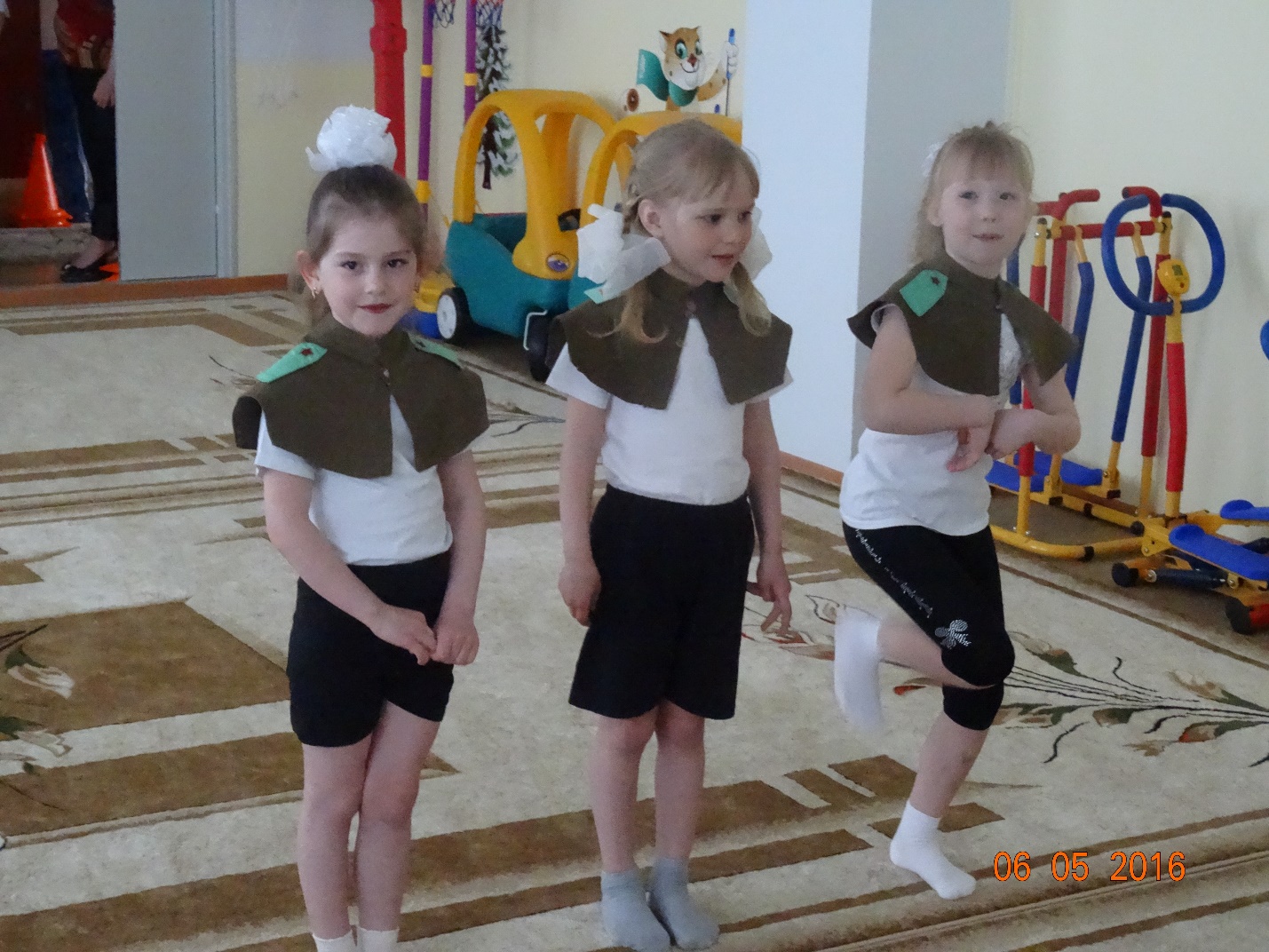 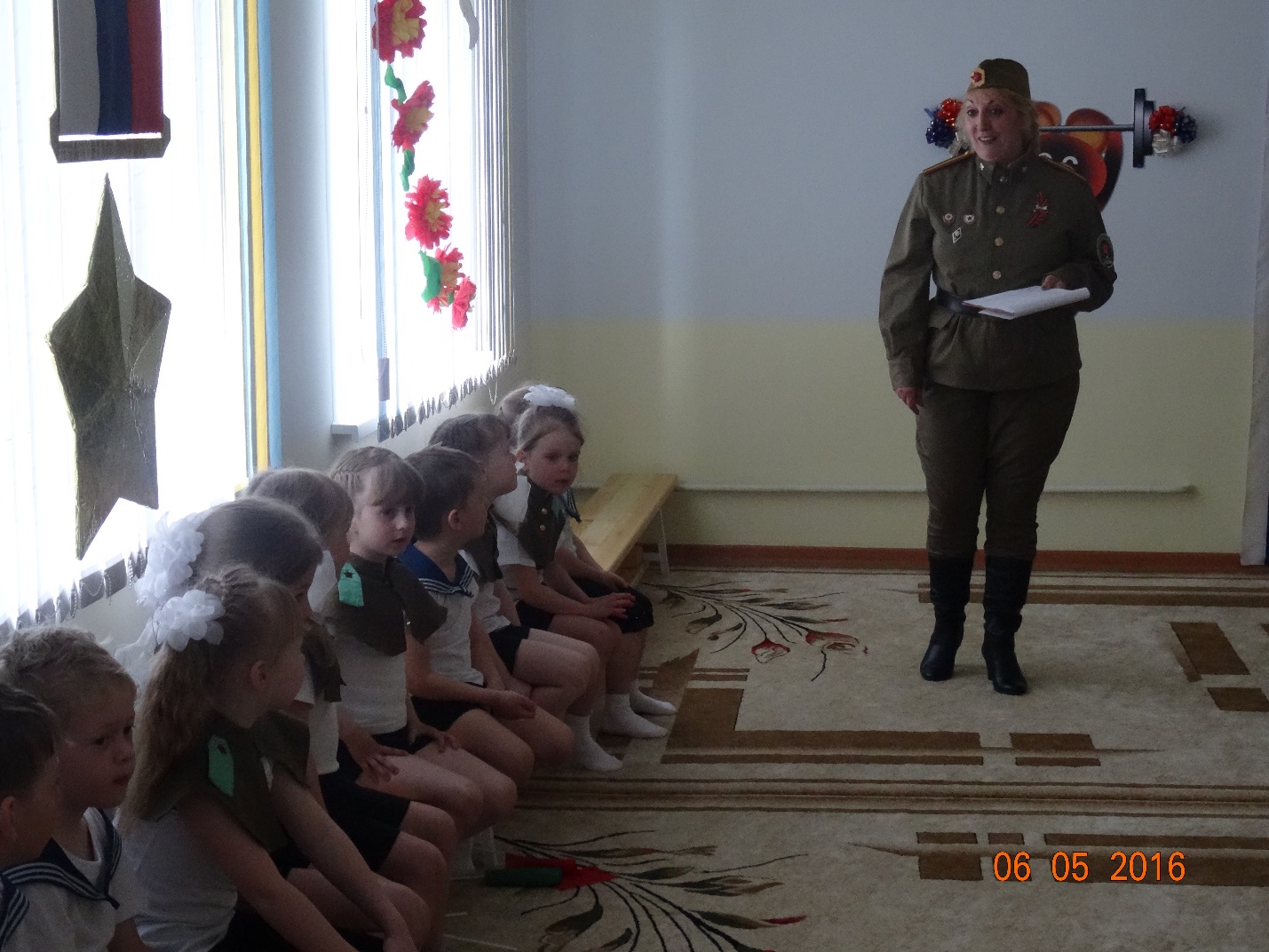 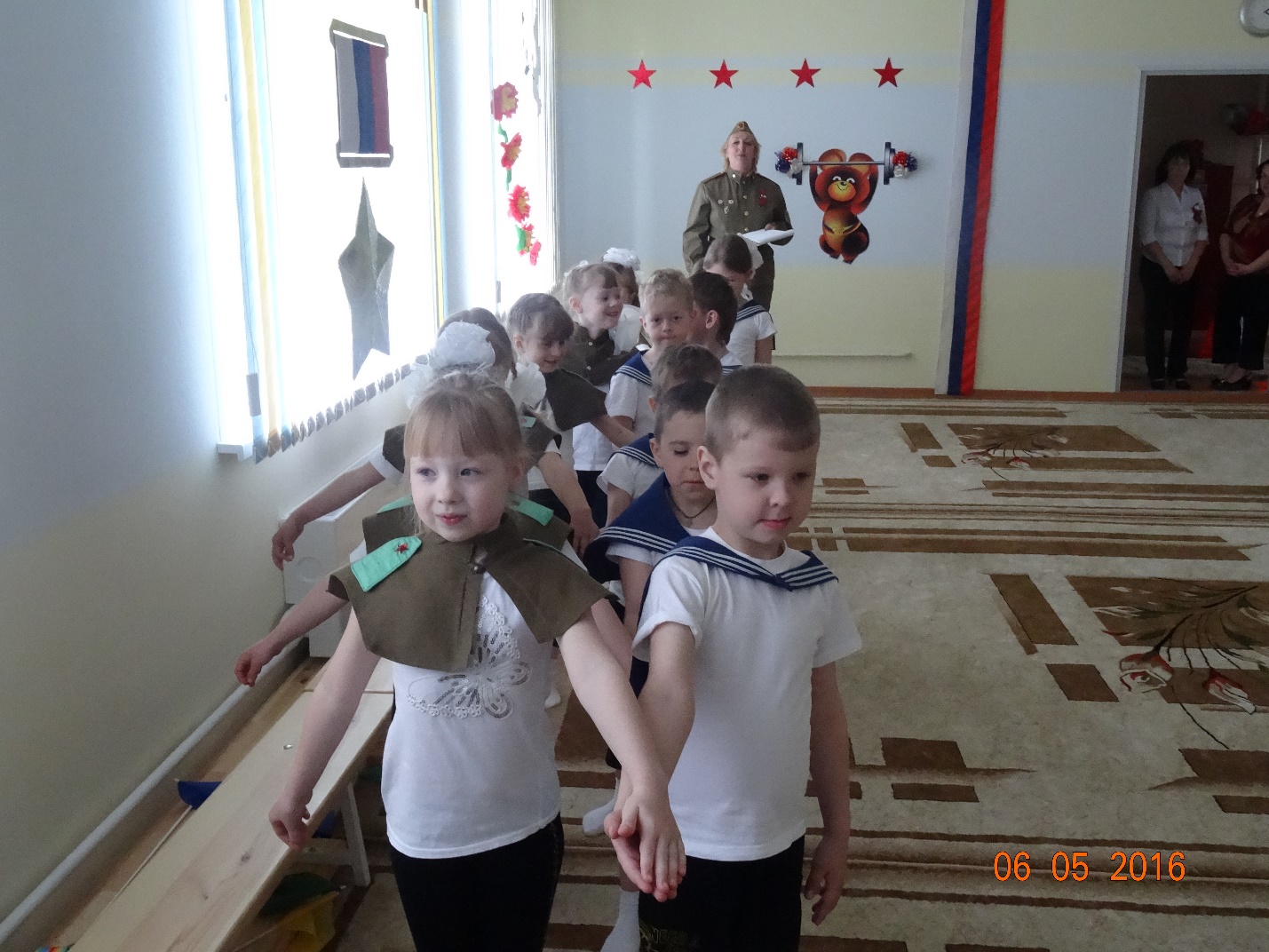 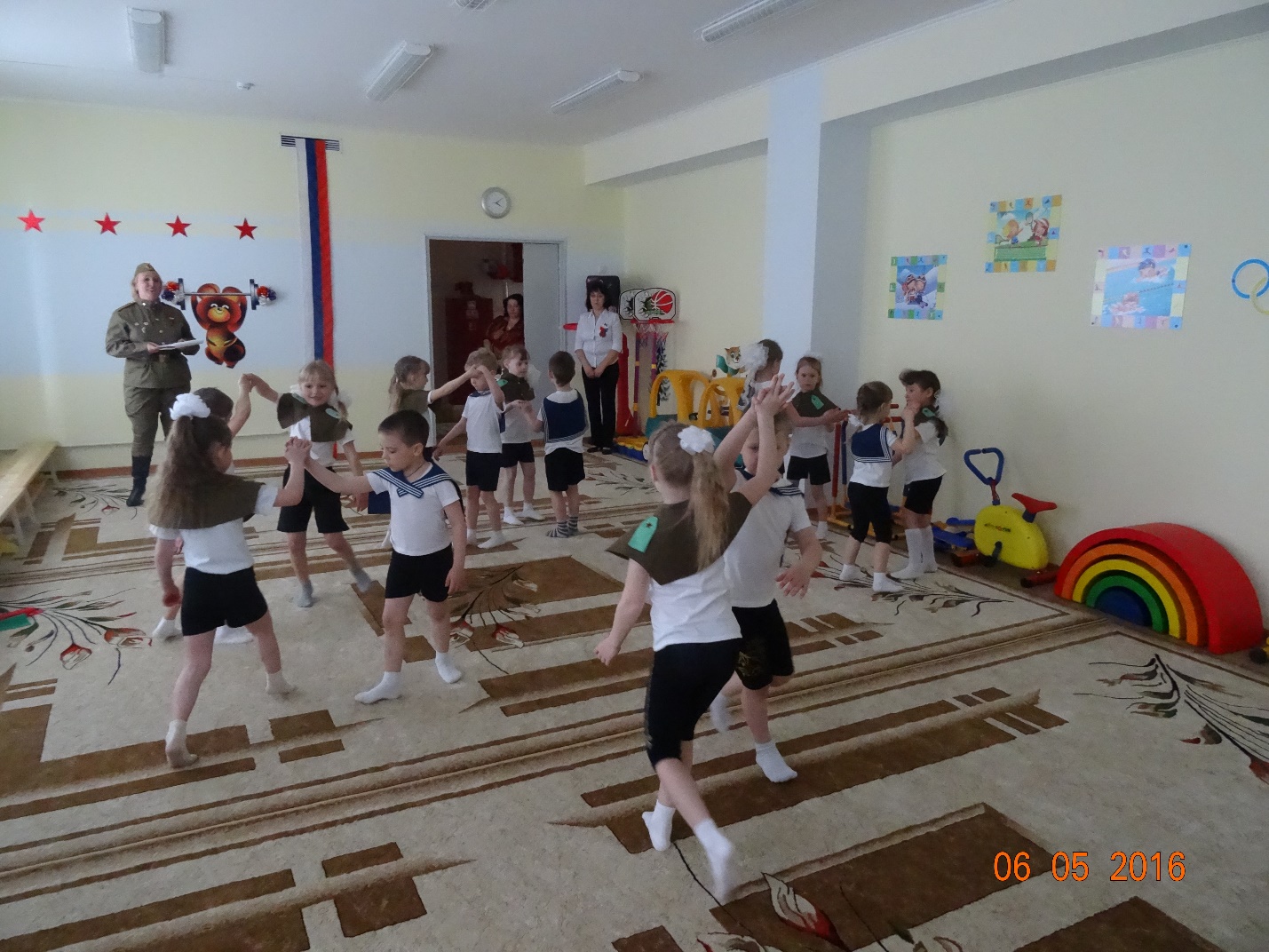 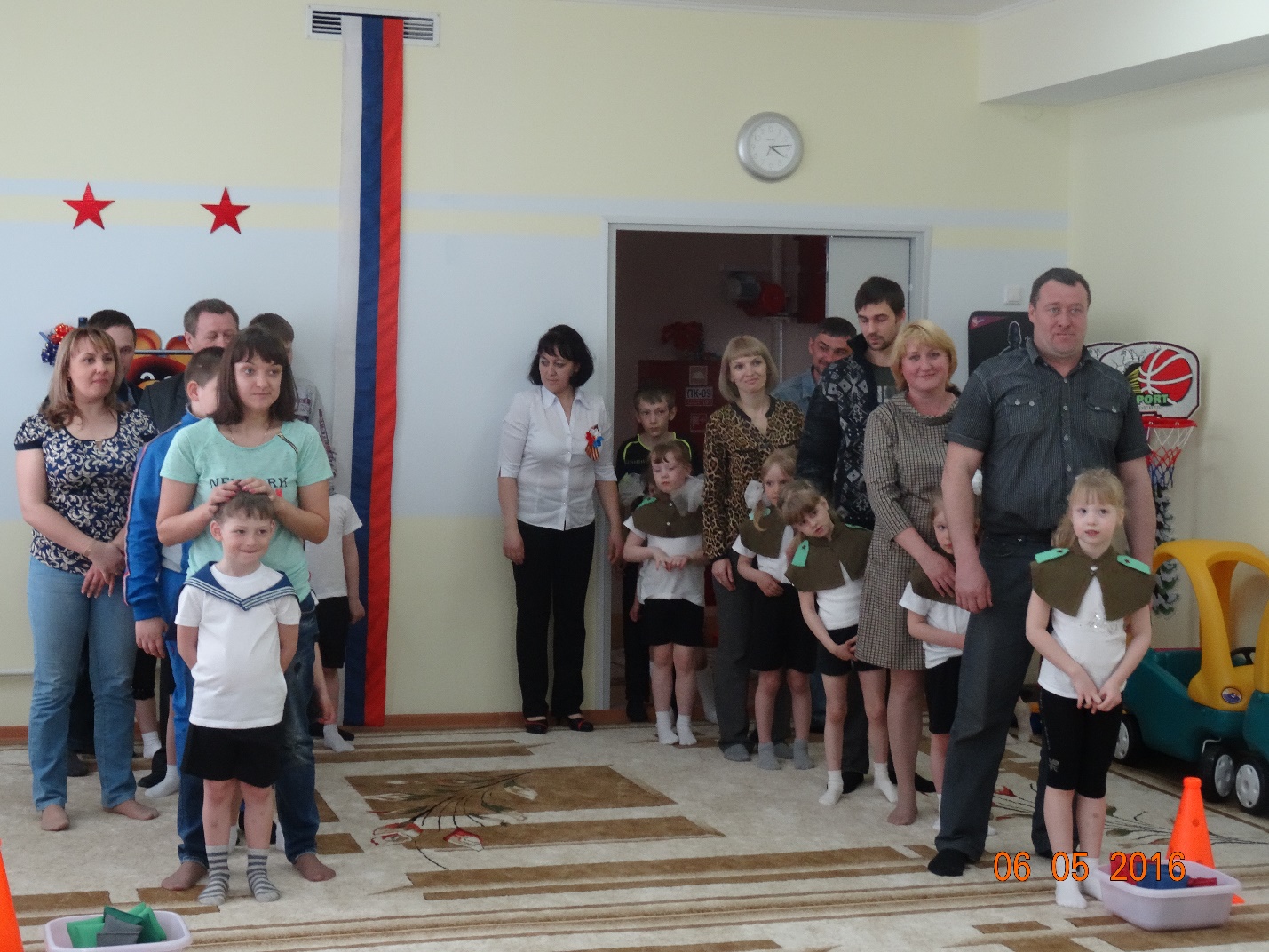 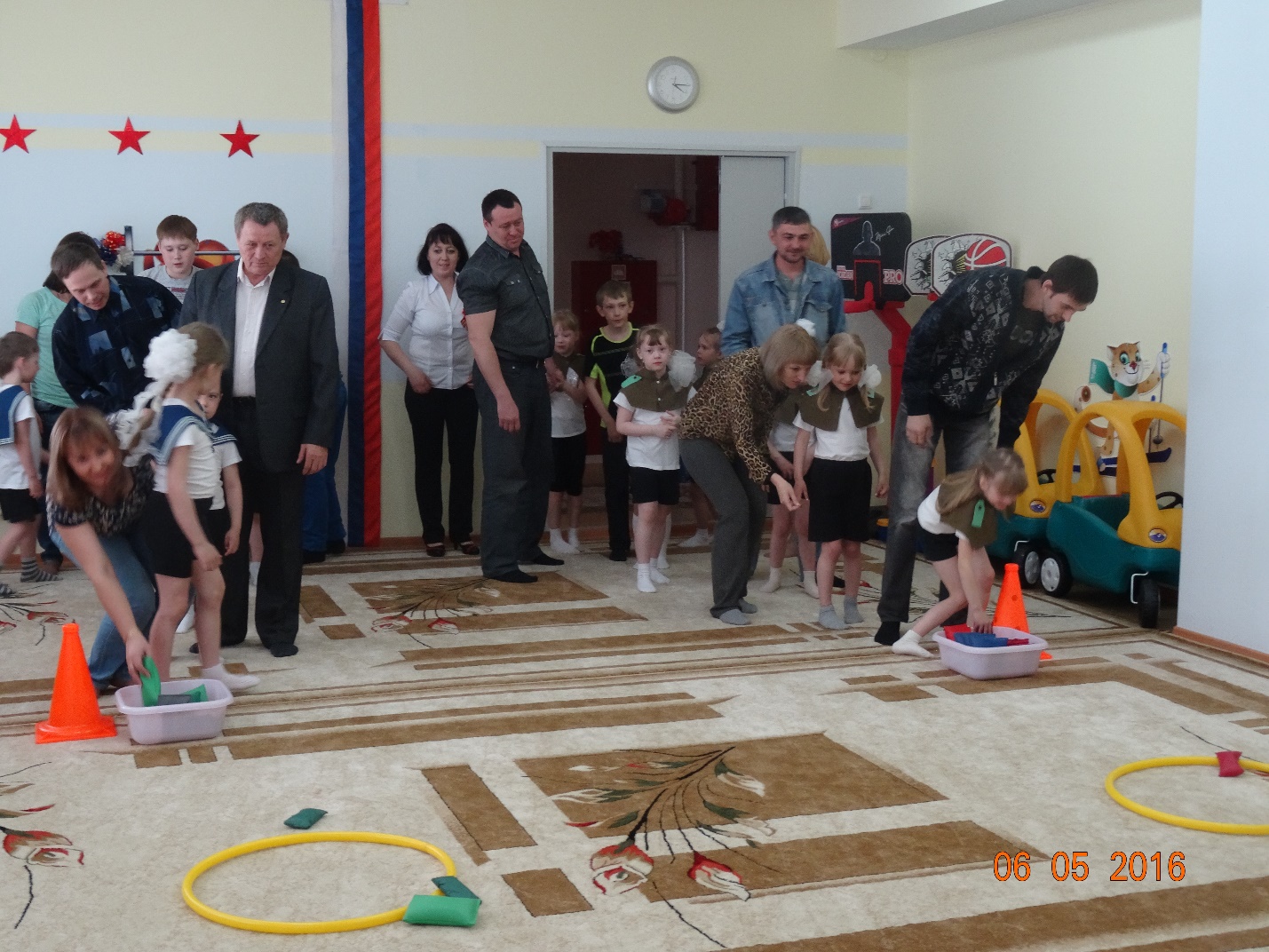 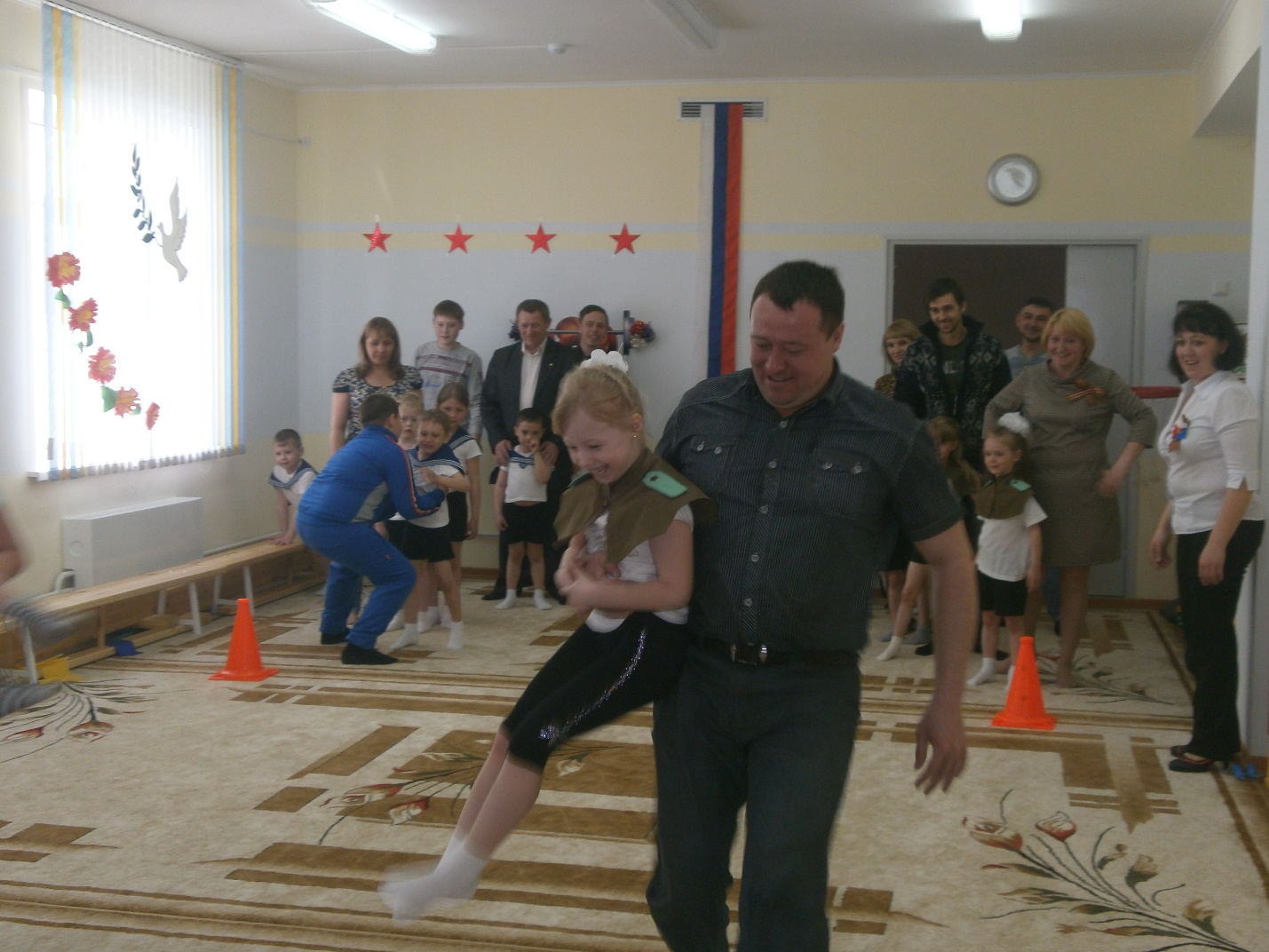 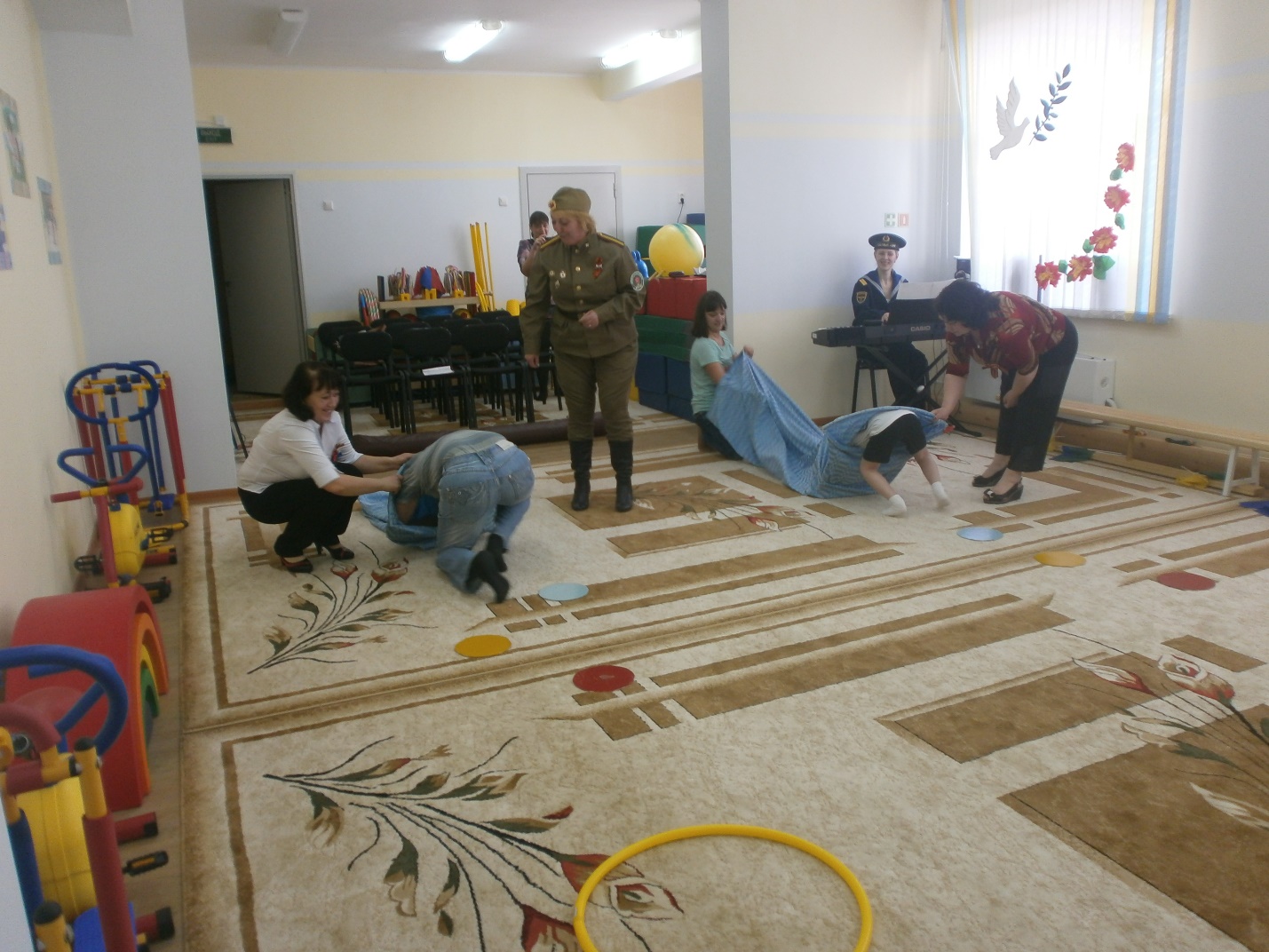 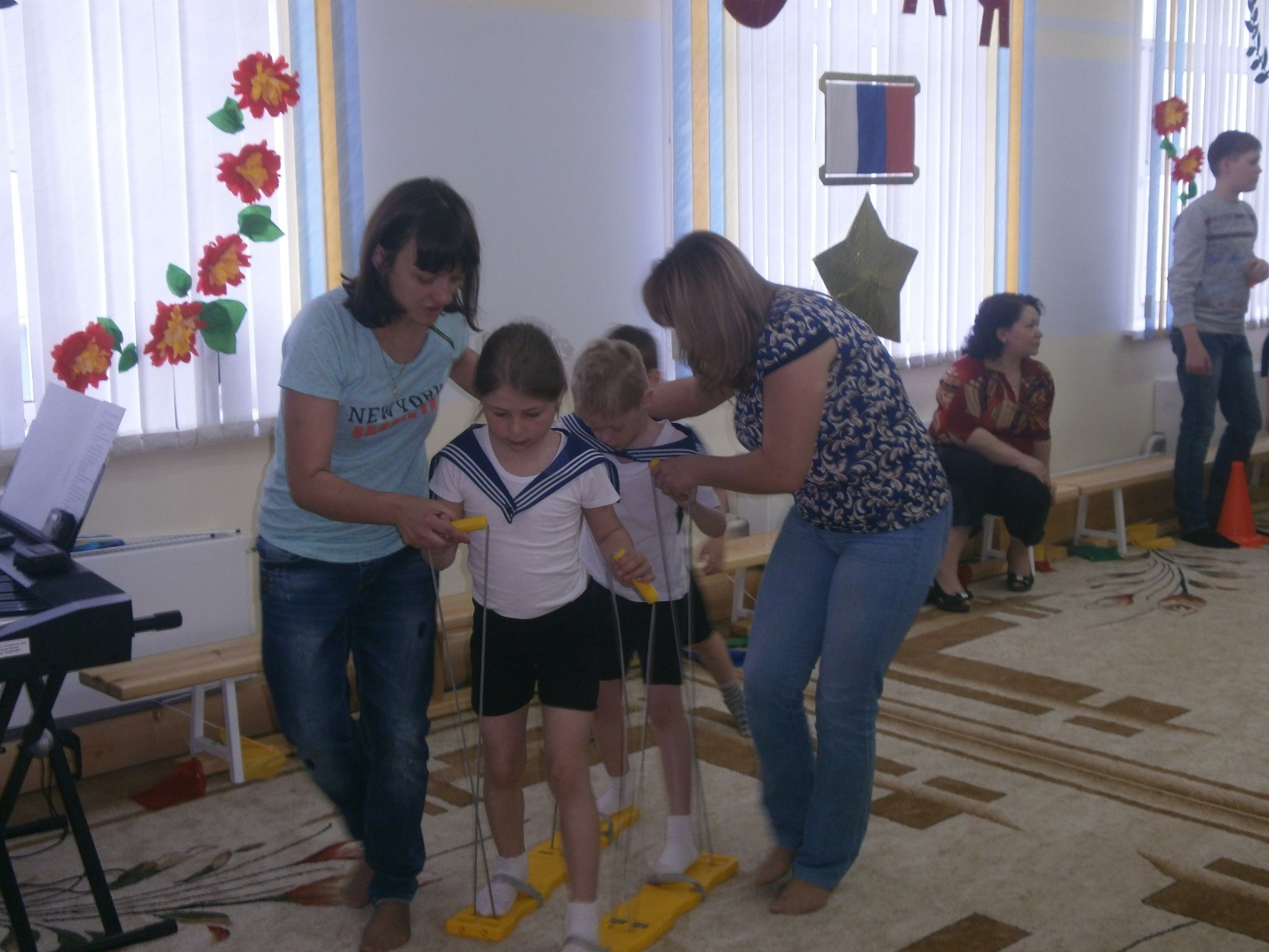 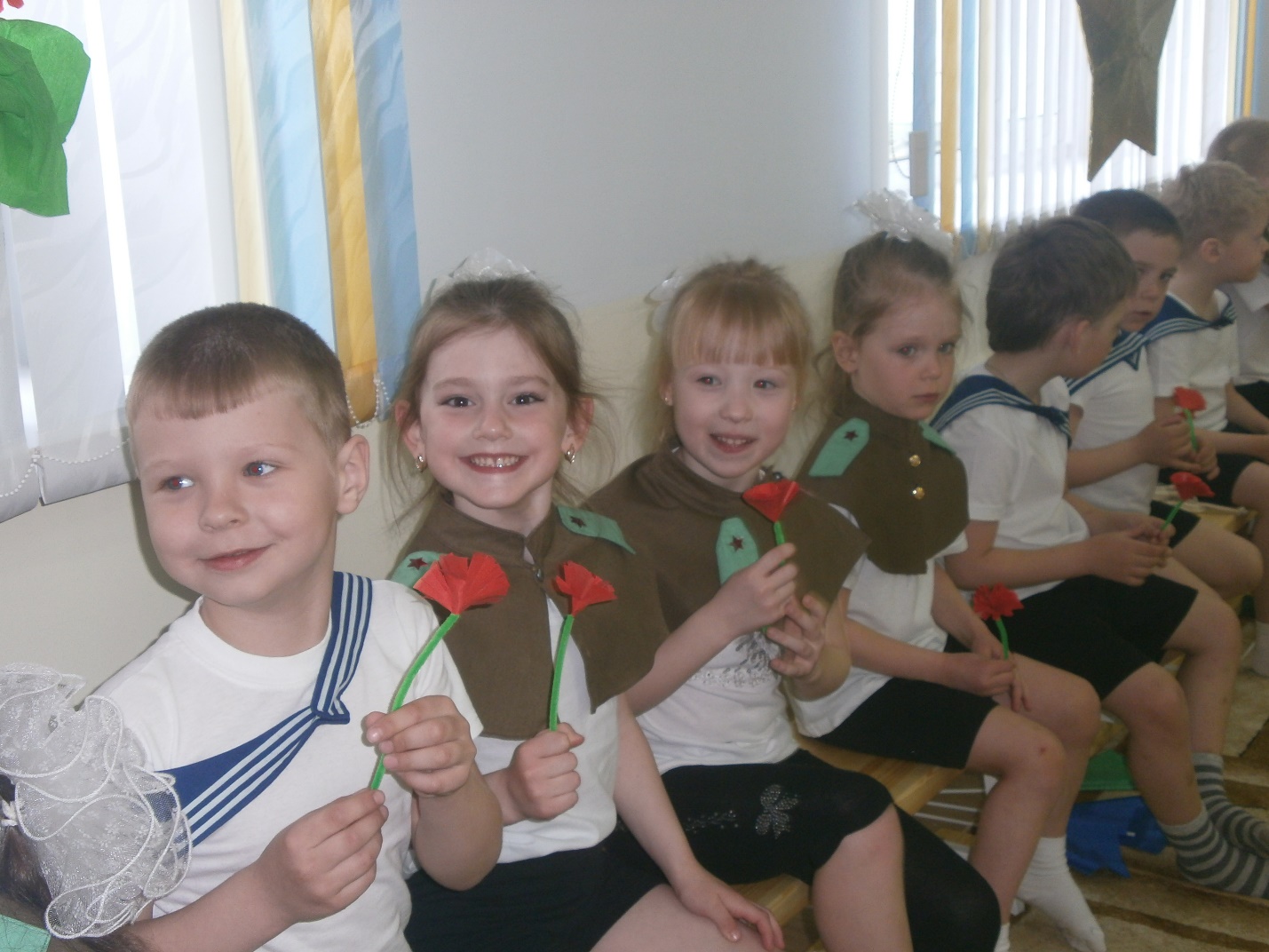 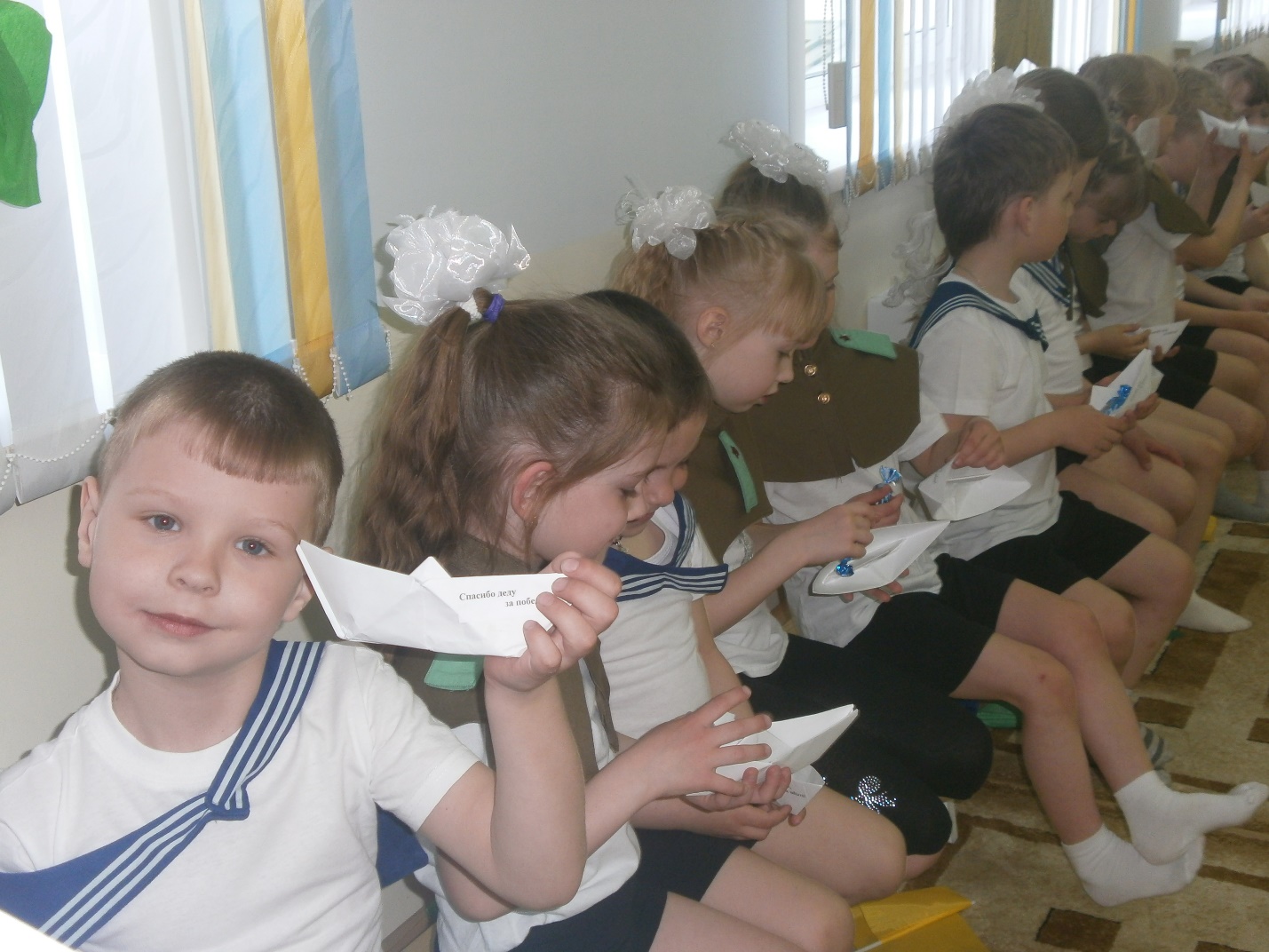 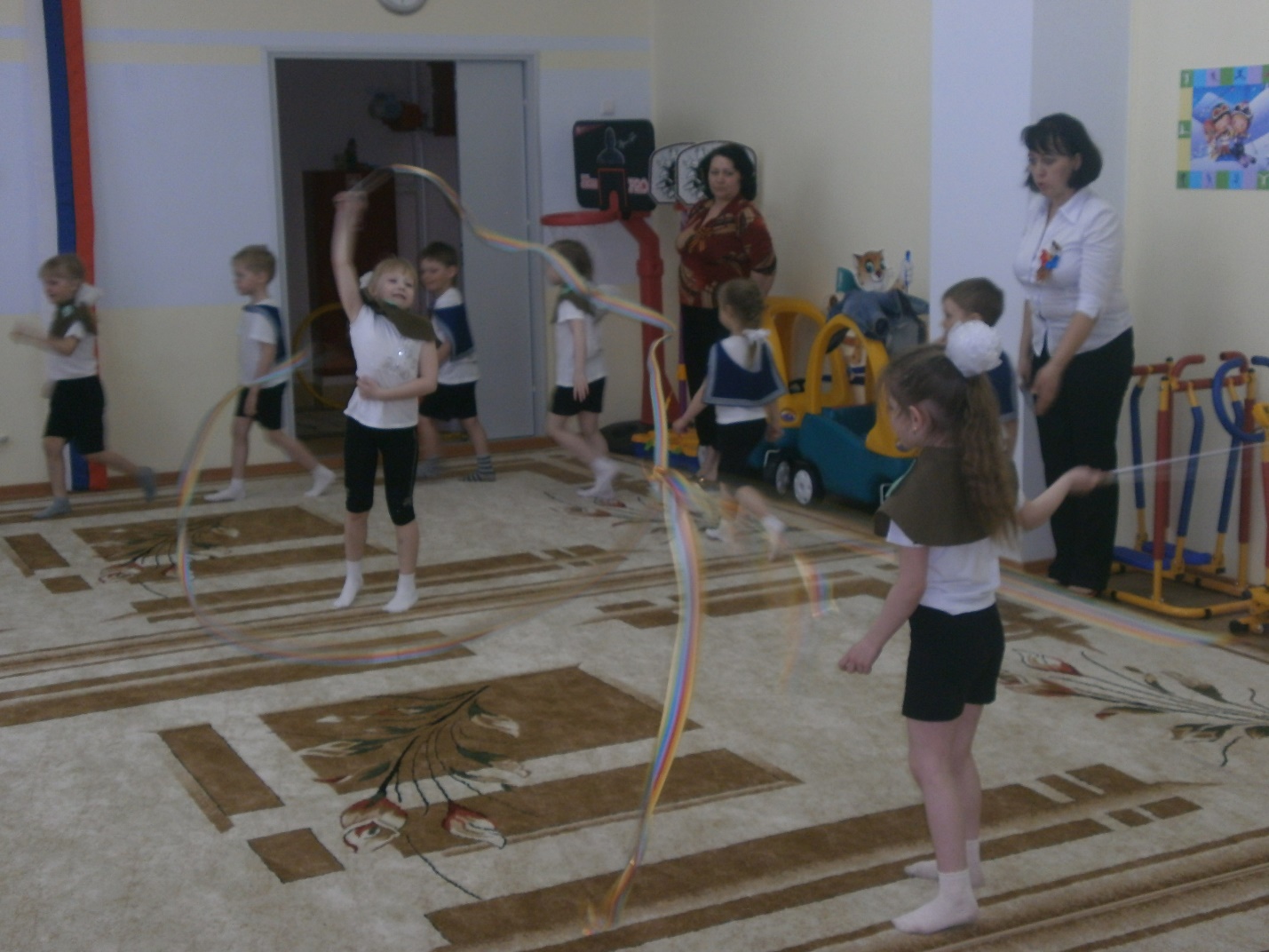 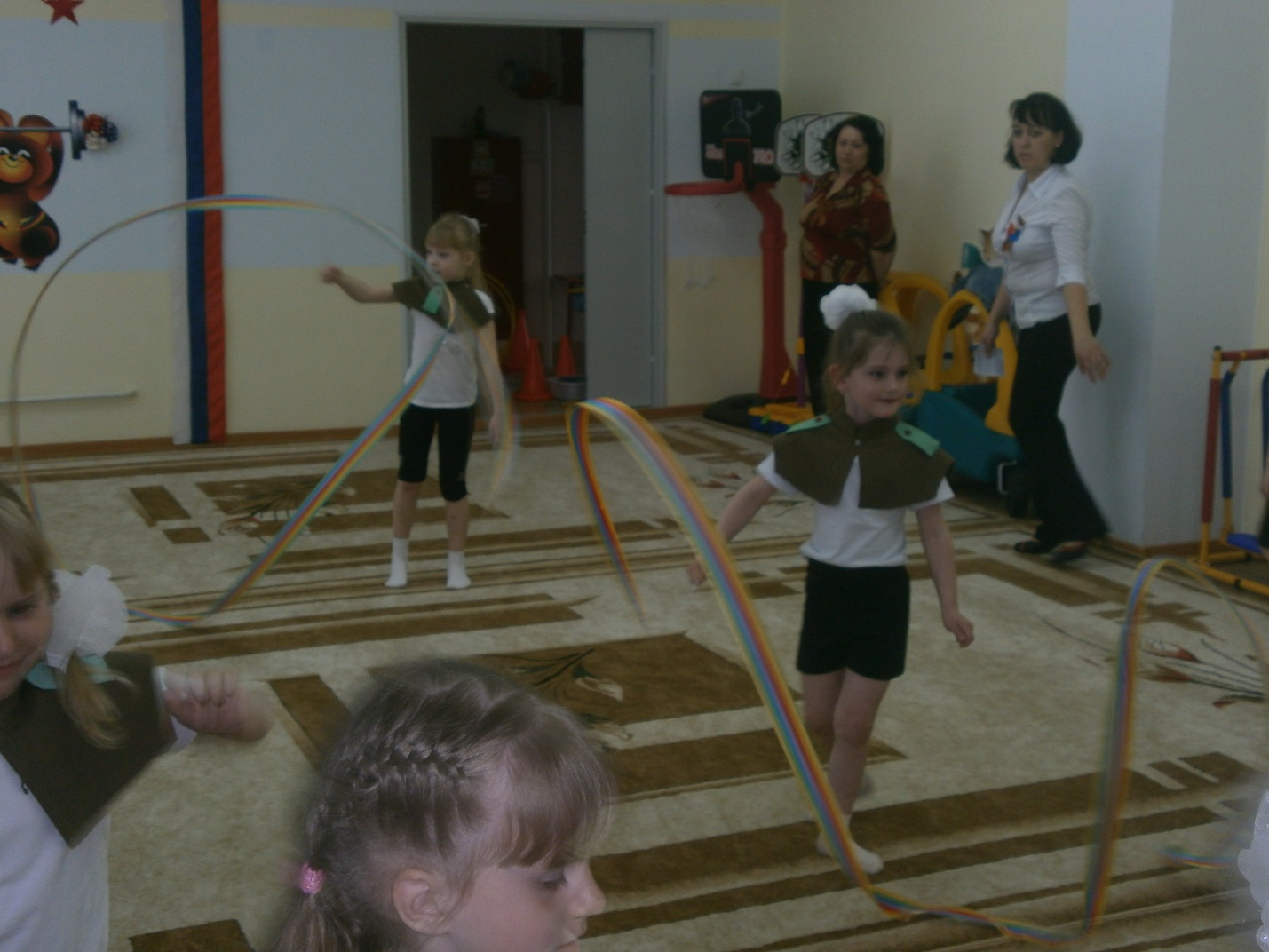 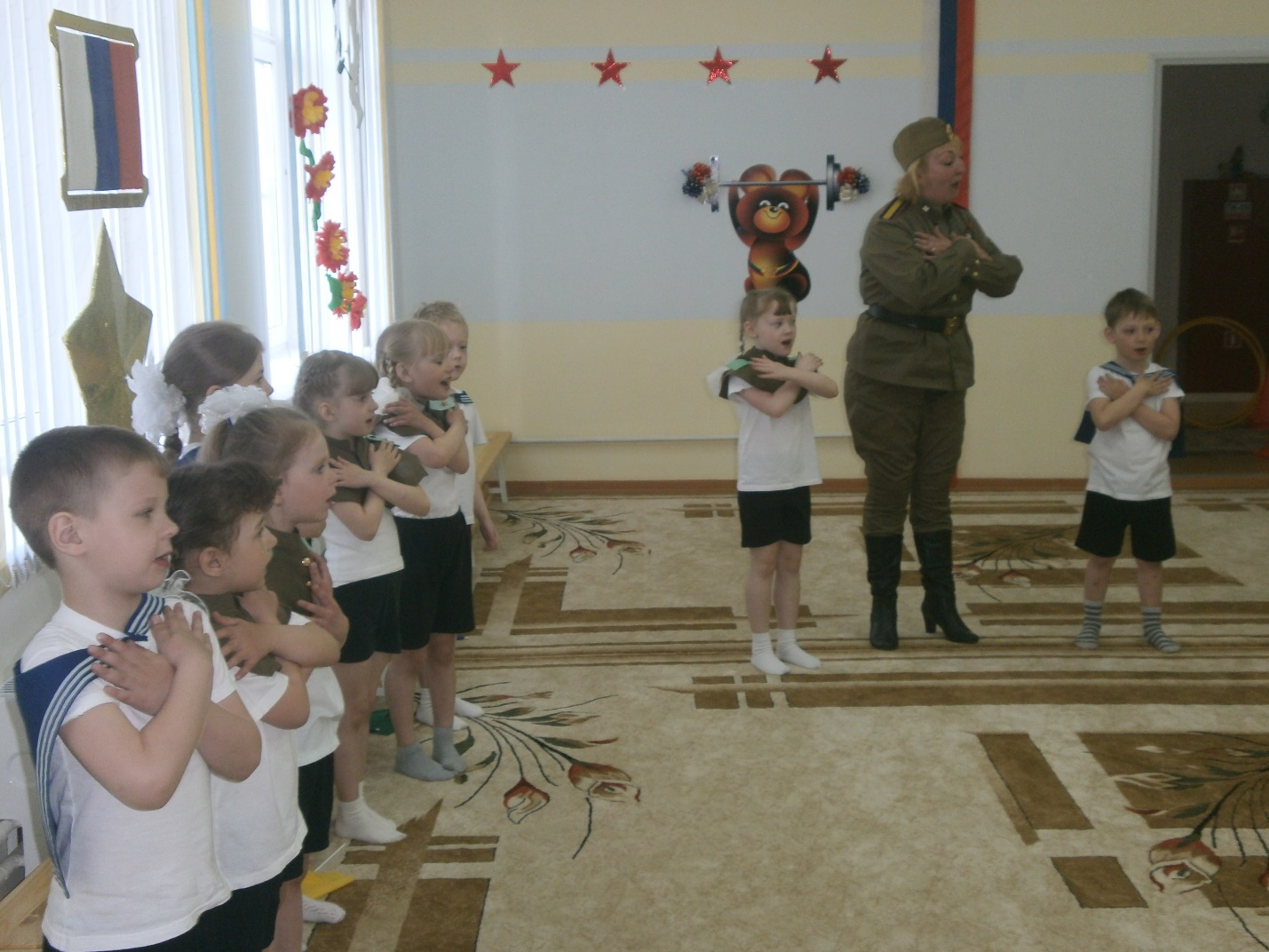 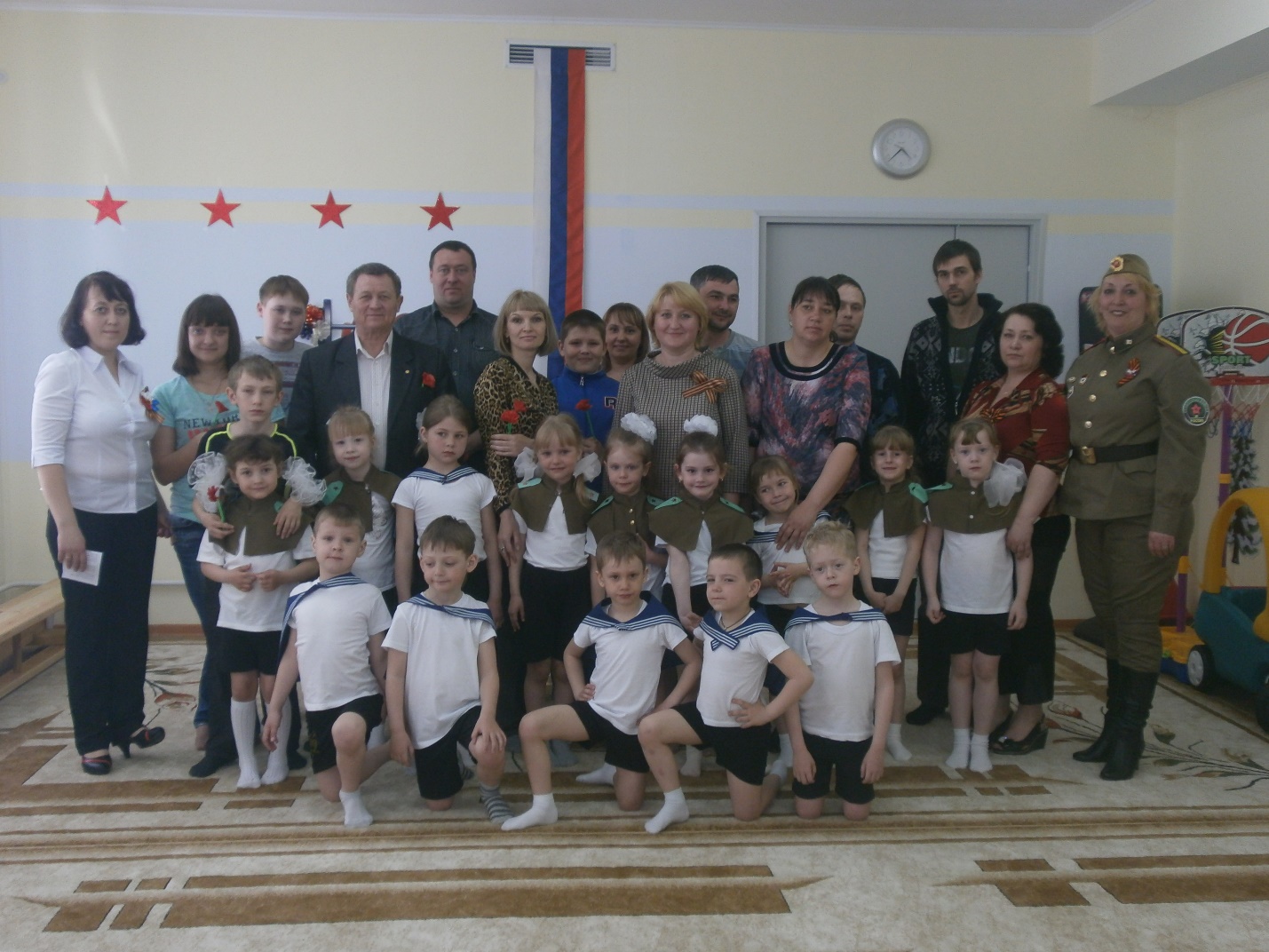 